  DAAD“赴德研究线上咨询日” | 7月8日DAAD北京代表处将于2020年7月7日至8日联合德国高校及研究院所举办以 “赴德研究”为主题的线上咨询日活动。届时，将有8所德国高校和机构的代表以及中国国家留学基金委的工作人员、德国教授和留德校友一起为有计划赴德读博或研究的同学们在线上答疑解惑。同时您还可以在线观看各机构专业而权威的讲座，了解他们各自的研究和资助机会。欢迎大家扫描下方二维码报名参加。【注】此次活动将在三个平台上进行，分别是可以观看机构讲座录频的GotoStage，观看直播报告的GotoWebinar，以及提供线上咨询的Zoom。请大家仔细阅读下面的详细介绍，不要弄混了哦！赴德研究线上咨询日机构讲座 7月7日18:00 - 7月8日18:00 (GotoStage录频平台)直播报告会 7月8日13:00 – 17:30 (GotoWebinar直播平台)留德咨询 7月8日10:00-12:00, 13:15-18:00 (ZOOM咨询平台)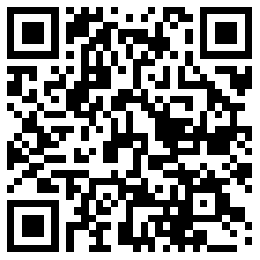 通过本次活动您可以：了解德国高校及研究机构的博士申请方式了解CSC国家留学基金委的资助项目与各位代表老师线上交流，咨询您感兴趣的问题听德国教授讲解博士招生和录取标准听留德校友分享申请经验与留德体会本次参讲机构包括：巴伐利亚州大学联盟对华高教中心CSC国家留学基金委DAAD德国学术交流中心北京代表处德国亥姆霍兹联合会科隆大学慕尼黑工业大学锡根大学亚琛工业大学 耶拿大学     日程安排机构讲座线上平台：GotoStage在线视频频道时间：2020年7月7月18:00 – 2020年7月8日18:00人数限制：无参与方式：可以在以上时间段内灵活选择自己感兴趣的讲座观看。每个讲座约30分钟。建议大家提前观看，然后于7月8日下午通过“留德咨询”环节同各机构代表进行交流。直播报告会线上平台：GotoWebinar在线研讨会时间：2020年7月8日13:00 – 17:30 人数限制：500人参与方式：线上观看直播报告会留德咨询 线上平台：ZOOM Meeting参与方式：一对一线上文字咨询。DAAD在主会议室。其他机构在分组讨论会议室。人数限制：每个时段200人时间：2020年7月8日报名方式	虽然本次活动会分别在三个平台进行，但是不需要大家分别报名，点击下方链接即可报名参加本次全部活动。           报名链接：https://attendee.gotowebinar.com/register/7619999717671628558或者也可以通过扫描下方二维码报名：【注】请您务必提前报名，以便正常参会。在成功报名之后，系统会自动向您的注册邮箱发送一封名为“DAAD赴德研究线上咨询日报名确认”的邮件（如未收到请查看垃圾邮件箱），点击其中“加入网络研讨会”按钮，即可参加本次赴德研究在线咨询日“直播报告会”环节。在“留德咨询”环节每个时间段会有2-3所机构以分组的形式同时在线提供咨询，所以请大家在注册时务必根据自己的需求选择最想进行咨询的高校和机构，以便我们提前为大家分组。另外，DAAD会全程在线为大家提供咨询。活动之前，我们会发送邮件，告知您咨询日“机构讲座”和“留德咨询”环节的参与方式。本次活动还将设置抽奖环节。我们会从参加本次直播报告会并于活动结束之后填写调查问卷的同学中抽取10位小伙伴，快递一份“赴德研究”英文信息手册和纪念品。本次活动内容丰富，干货很多，欢迎大家叫上小伙伴，多准备几台设备，报名参加啦！如对活动有任何疑问，可发邮件至rig@daad.org.cn咨询。在德国读博和奖学金任婕女士，DAAD北京代表处赴德研究推广和奖学金项目主管在巴伐利亚州攻读博士宋晓玮女士，巴伐利亚州大学联盟北京办事处项目主管德国亥姆霍兹联合会及其对华科研合作何宏先生，德国亥姆霍兹联合会北京代表处首席代表在科隆大学进行博士研究邱岚女士，科隆大学北京代表处驻华代表在慕尼黑工业大学读博金贞善女士，慕尼黑工业大学驻华联络处代表在锡根大学读博徐蓉女士，德国锡根大学中国办公室主任在亚琛工大读博
刘洁女士，亚琛工业大学驻华联络处主任耶拿大学博士科研与申请郑怡女士，耶拿大学北京办事处代表时间段活动环节12:45 – 13:00 登陆GotoWebinar13:00 – 13:20活动开幕
Ms. Ruth Schimanowski，DAAD北京代表处首席代表活动流程及参会人员介绍任婕女士，DAAD北京代表处赴德研究推广和奖学金项目主管13:30 – 14:15CSC德国奖学金项目介绍夏青女士，国家留学基金委欧亚非事务部副主任李玫女士，国家留学基金委欧亚非事务部14:30 – 15:15What German Professors expect from you? (Eng.)Prof. Dr. -Ing. Timo Balz, Wuhan University15:30 – 16:15留德校友经验分享 – 人文社科类冯锦恒博士，马普学会/哥廷根大学，法学16:30 – 17:15留德校友经验分享 – 理工类黄辉平先生，达姆施塔特工业大学博士在读，信号处理时间段同时在线提供咨询10:00 – 12:00DAAD13:15 – 14:15DAAD / 慕尼黑工业大学 / 耶拿大学14:30 – 15:30DAAD / 科隆大学 / 锡根大学15:45 – 16:45DAAD / 亥姆霍兹联合会 / 亚琛工业大学17:00 – 18:00DAAD / 巴伐利亚州大学联盟